третье заседание                                                                       XXVIII – го созываКАРАР                                                                                           РЕШЕНИЕ27 сентябрь 2020 йыл                               № 48                   27 сентября 2020 годаО порядке учета предложений по проекту решения «О внесении изменений и дополнений в Устав сельского поселения Вострецовский сельсовет муниципального района  Бураевский район Республики Башкортостан», а также участия граждан в его обсуждении	В соответствии с частью 4 статьи 44  Федерального закона «Об общих принципах организации местного самоуправления в Российской Федерации»   Совет сельского поселения  Вострецовский   сельсовет РЕШИЛ:	1. Утвердить Порядок учета предложений по проекту решения  «О внесении изменений и дополнений в Устав сельского поселения Вострецовский сельсовет муниципального района  Бураевский район Республики Башкортостан», а также участия граждан в его обсуждении (прилагается).	2. Обнародовать настоящее решение на информационном стенде и на сайте  администрации сельского поселения Вострецовский   сельсовет муниципального района Бураевский район Республики БашкортостанПредседатель Совета сельского поселения Вострецовский сельсоветмуниципального района Бураевский районРеспублики Башкортостан                                                   М.Т. ЗариповПОРЯДОКучета предложений по проекту решения «О внесении изменений и дополнений в Устав сельского поселения Вострецовский сельсовет муниципального района  Бураевский район Республики Башкортостан», а также участия граждан в  его обсуждении	1. Население сельского поселения Вострецовский   сельсовет  имеют право в 7-дневный       срок       со       дня       обнародования       проекта              Решения «О внесении изменений и дополнений в Устав сельского поселения Вострецовский сельсовет муниципального района  Бураевский район Республики Башкортостан»  в письменной  форме   вносить       предложения   в  Совет сельского поселения Вострецовский     сельсовет   (по  адресу: Республика Башкортостан, Бураевский район, с.Вострецово, ул.Школьная, д.3),  а также участвовать в публичных слушаниях по обсуждению проекта  решения «О внесении изменений и дополнений в Устав сельского поселения Вострецовский сельсовет муниципального района  Бураевский район Республики Башкортостан», порядок организации и проведения которых определяется положением.2. Предложения по проекту решения  «О внесении изменений и дополнений в Устав сельского поселения Вострецовский сельсовет муниципального района  Бураевский район Республики Башкортостан» должны содержать фамилию, имя, отчество, дату и место рождения, адрес регистрации по месту жительства и фактического проживания,  контактный телефон, если имеется.3. Предложения по проекту решения  «О внесении изменений и дополнений в Устав сельского поселения Вострецовский сельсовет муниципального района  Бураевский район Республики Башкортостан»  учитываются комиссией Совета сельского поселения Вострецовский     сельсовет (далее - комиссия) в журнале учета предложений по проекту устава, который должен быть прошит и пронумерован.4. Предложения по проекту решения  «О внесении изменений и дополнений в Устав сельского поселения Вострецовский сельсовет муниципального района  Бураевский район Республики Башкортостан»  рассматриваются, обобщаются и учитываются комиссией при предварительном рассмотрении проекта устава. Комиссия выносит указанные предложения на рассмотрение Совета с рекомендацией об их принятии или отклонении. Указанное решение комиссии рассматривается Советом до принятия Решения  «О внесении изменений и дополнений в Устав сельского поселения Вострецовский сельсовет муниципального района  Бураевский район Республики Башкортостан»   Башкортостан Республикаhы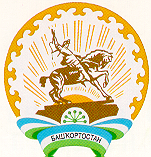 Борай районы муниципальрайонының Вострецов ауылсоветы ауыл биләмәhе Советы452974, Борай районы, Вострецово ауылы,Мәктәп урамы, 3  т. 2-72-14Республика БашкортостанСовет сельского поселения  Вострецовский сельсовет муниципального районаБураевский район452974, Бураевский район, с. Вострецово,ул. Школьная, 3 т. 2-72-14Башкортостан РеспубликаhыБорай районы муниципальрайонының Вострецов ауылсоветы ауыл биләмәhе Советы452974, Борай районы, Вострецово ауылы, Мәктәп урамы, 3  т. 2-72-14Республика БашкортостанСовет сельского поселения  Вострецовский сельсовет муниципального районаБураевский район452974, Бураевский район, с. Вострецово, ул. Школьная, 3 т. 2-72-14